Zápis do sešituVnitřní úhly trojúhelníku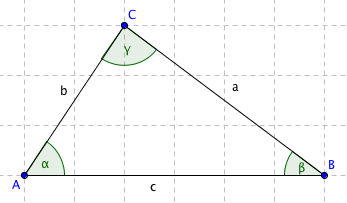                                                                                               α,  β, ɤ   jsou vnitřní úhly trojúhelníku                                                                                              α + β + ɤ = 180                                                                                         Součet vnitřních úhlů v trojúhelníku je 1800 Pravidlem je, že u vrcholu A je úhel α, u vrcholu B je úhel β  a u vrcholu C je úhel ɤ.Př. Vypočítej zbývající vnitřní úhel trojúhelníku.α=60   β=45   ɤ=?ɤ= 180 – (60+45) =  180-105 = 75ɤ= 75Př. Mohou být dané úhly vnitřními úhly trojúhelníku. a/  α=15   β= 84 ɤ=8115+84+81=180Ano, jsou vnitřními úhly trojúhelníku.b/ α=65  β=45 ɤ=5965+45+69=179Ne, nejsou vnitřními úhly trojúhelníku.Nezapomeň, že když počítáme se stupni a minutami, musíme počítat stupně zvlášť a minuty zvlášť.Př. α= 58025´    β=60032´ ɤ=?58025´+ 60032´= 1180 57´58+60=118025+32=57´          179060´-118057´=6103´ɤ=6103´Napiš příklady z učebnice:86/1   a 86/3Vnější úhly v trojúhelníku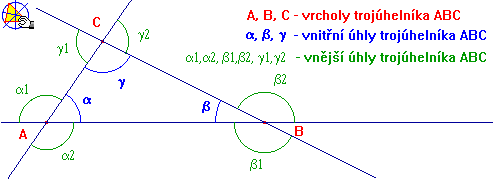 Vnější úhly trojúhelníku jsou vedlejší k vnitřním úhlům trojúhelníku./Zopakuj si, co jsou vedlejší a vrcholové úhly/Napiš příklady i s nákresem z učebnice 86/2Rozdělení trojúhelníků podle vnitřních úhlůOstroúhlý trojúhelník = má všechny vnitřní úhly ostré /tzn. do 900/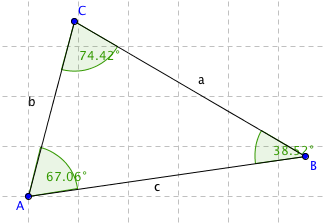 Tupoúhlý trojúhelník=má pouze jeden úhel tupý /tzn. od 900 do 1800 /, ostatní úhly jsou ostré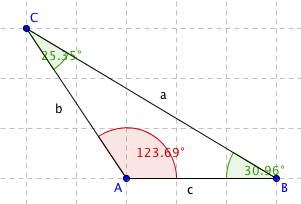 Pravoúhlý trojúhelník=jeden úhel je pravý /tzn. 900 / , ostatní úhly jsou ostré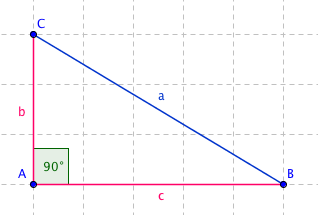 Vypočítej příklady z učebnice 88/1  88/2  88/3Tento zápis a úkoly jsou povinné!!!!!!!!!